141700, Московская область, г. Долгопрудный, Институтский пер., д.9.Тел. (477) 361-81-94, факс (498) 744-67-82;. E-mail: info@gis.su , www.gis.suТел. подразделения в г. Курске (4712) 39-07-50, е-mail: nvc_region@kursktelecom.ru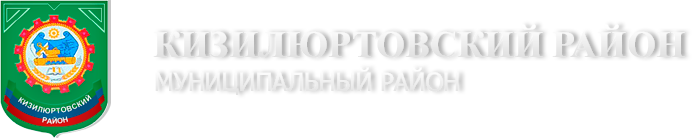 ГЕНЕРАЛЬНЫЙ ПЛАН МУНИЦИПАЛЬНОГО ОБРАЗОВАНИЯ «СЕЛЬСОВЕТ ЗУБУТЛИ-МИАТЛИНСКИЙ»КИЗИЛЮРТОВСКОГО РАЙОНАРЕСПУБЛИКИ ДАГЕСТАН Положенияо территориальном планированииТОМ 1г. Долгопрудный 2014 г.ГЕНЕРАЛЬНЫЙ ПЛАН МУНИЦИПАЛЬНОГО ОБРАЗОВАНИЯ «СЕЛЬСОВЕТ ЗУБУТЛИ-МИАТЛИНСКИЙ»КИЗИЛЮРТОВСКОГО РАЙОНАРЕСПУБЛИКИ ДАГЕСТАН Положенияо территориальном планированииТОМ 1Генеральный директор					             Томилин В.В.Главный архитектор проекта			     Сабельников А.Н.Руководитель проекта 					             Жмыхова Г.В.г. Долгопрудный 2014 г.АВТОРСКИЙ КОЛЛЕКТИВ ООО НВЦ «Интеграционные технологии»Томилин В.В.		— генеральный директорСабельников А.Н.	— главный архитектор проектаЖмыхова Г.В.	            — руководитель проектаЯрешко С.И.		— архитекторАшурков В.В.		— архитекторДанилова А.А.		— экономист-географЛихошерстова Н.В. 	— архитектор проектовТолмачева Н.А.		— инженер-менеджер ГИСБурцева Н. А.		— начальник отдела картографииБартенева Е.В. 		— инженер-картографПолякова М.А. 		— инженер-картографТкаченко Н.С.		— инженер-картографЧекаданова Е.С.		— инженер-картографЯковенко А.А.                  — инженер-картографКосякова О.И.		— инженер-картографГальчанский К.Б	.	— гео-системный администраторНосова Д.А.		— главный юрисконсульт СОДЕРЖАНИЕСОДЕРЖАНИЕ	4ВВЕДЕНИЕ	51	ЦЕЛИ И ЗАДАЧИ ТЕРРИТОРИАЛЬНОГО ПЛАНИРОВАНИЯ	82	ПЕРЕЧЕНЬ МЕРОПРИЯТИЙ ПО ТЕРРИТОРИАЛЬНОМУ ПЛАНИРОВАНИЮ И УКАЗАНИЕ НА ПОСЛЕДОВАТЕЛЬНОСТЬ ИХ ВЫПОЛНЕНИЯ	102.1 Общие положения	102.2 Мероприятия по развитию и преобразованию пространственно-планировочной структуры	112.2.1 Архитектурно-планировочные решения	112.2.2 Мероприятия по уточнению границы муниципального образования	122.2.3 Мероприятия по развитию и преобразованию функциональной структуры использования территории	182.3	Мероприятия по развитию социально-экономической сферы	212.3.1	Развитие экономической сферы	212.3.2	Жилищное строительство	222.3.3	Система культурно-бытового и социального обслуживания	232.4	Мероприятия по совершенствованию транспортной инфраструктуры	232.5	Мероприятия по развитию инженерной инфраструктуры	242.6	Мероприятия по санитарной очистке территории	262.7	Мероприятия по охране окружающей среды	272.8	Мероприятия по снижению основных факторов риска возникновения чрезвычайных ситуаций природного и техногенного характера	28ВВЕДЕНИЕРазработка Генерального плана муниципального образования «сельсовет Зубутли-Миатлинский» Кизилюртовского района Республики Дагестан (далее Генеральный план) осуществлена ООО Научно-внедренческий центром «Интеграционные технологии»  в соответствии с контрактом, заключенным с Заказчиком, которым выступает администрация Кизилюртовского района.Генеральный план разрабатывается в соответствии с Градостроительным кодексом Российской Федерации, Методическими рекомендациями по разработке генеральных планов поселений и городских округов, СП 42.13330.2011, Республиканскими нормативами градостроительного проектирования Республики Дагестан, Уставом МО «Кизилюртовский район», Техническим заданием муниципального контракта, а также в соответствии с целями и задачами развития Республики Дагестан, сформулированными в документах территориального планирования, социально-экономического развития Республики Дагестан.Графическая часть генерального плана разработана на материалах с использованием следующих интернет порталов общего доступа: http://maps.rosreestr.ru - «Публичная кадастровая карта», http://sasgis.ru – космоснимки, http://www.to05.rosreestr.ru/ - данные кадастрового деления - Кадастровый план территории  (КПД) по Республики Дагестан, ортофотопланы Кизилюртовского района М 1:2000 в системе координат МСК-05, выполненные ООО «Аэрогеоматика» г. Краснодар в 2011 г.  При разработке Генерального плана муниципального образования «сельсовет Зубутли-Миатлинский» использованы следующие периоды:исходный год – 2013 год;I очередь –2018 год;расчетный срок –2033 год.Состав проектных материаловСодержание генерального планаТом 1 «Положения о территориальном планировании»:цели и задачи территориального планирования;перечень мероприятий по территориальному планированию и указание на последовательность их выполнения.Альбом 1 «Генеральный план муниципального образования «сельсовет Зубутли-Миатлинский» Республики Дагестан (графические материалы)»:карта планируемого размещения объектов местного значения (М 1 : 5 000);карта границ сельсовета (М 1 : 5 000);карта функциональных зон (М 1 : 5 000).Содержание прилагаемых к генеральному плану материалов:Том 2 «Материалы по обоснованию генерального плана»:сведения о программах комплексного социально-экономического развития муниципального образования;обоснование выбранного варианта размещения объектов местного значения муниципального образования на основе анализа использования территорий сельсовета, возможных направлений развития этих территорий и прогнозируемых ограничений их использования;оценка возможного влияния планируемых для размещения объектов местного значения на комплексное развитие территорий;мероприятия, утвержденные документом территориального планирования Республики Дагестан;мероприятия, утвержденные документом территориального планирования Каякентского муниципального района;перечень земельных участков, которые включаются в границы сельсовета, или исключаются из их границ, с указанием категорий земель, к которым планируется отнести эти земельные участки, и целей их планируемого использования.Том 3 «Материалы по обоснованию генерального плана»:перечень основных факторов риска возникновения чрезвычайных ситуаций природного и техногенного характера.Альбом 2 «Графические материалы обоснования генерального плана муниципального образования «Сельсовет Зубутли-Миатлинский» Республики Дагестан:карта современного использования территории (М 1 : 5 000);карта анализа комплексного развития территории и размещения объектов местного значения с учетом ограничений использования территории поселения (М 1 : 5 000);карта транспортной  инженерной инфраструктур (М 1 : 5 000);карта границ территорий, подверженных риску возникновения чрезвычайных ситуаций природного и техногенного характера (М 1 : 5 000).ЦЕЛИ И ЗАДАЧИ ТЕРРИТОРИАЛЬНОГО ПЛАНИРОВАНИЯ Генеральный план муниципального образования «сельсовет Зубутли-Миатлинский» Кизилюртовского района Республики Дагестан является основным документом, определяющим долгосрочную стратегию его градостроительного развития и условия формирования среды жизнедеятельности.Определение назначения территорий поселения исходит из совокупности социальных, экономических, экологических и иных факторов в целях обеспечения устойчивого развития территорий, развития инженерной, транспортной и социальной инфраструктур, обеспечения учета интересов граждан и их объединений.Главная цель разработки генерального плана муниципального образования «сельсовет Зубутли-Миатлинский» - территориально-пространственная организация методами градостроительного планирования в целях формирования условий для устойчивого социально-экономического развития, рационального использования земель и их охраны, развития инженерной, транспортной и социальной инфраструктур, охраны природы, защиты территорий от воздействия чрезвычайных ситуаций природного и техногенного характера, повышения эффективности управления развитием территории, а также улучшение качества жизни населения.Задачи территориального планирования имеют целеполагающий характер, выражающийся в экономической, социальной, средовой и природопользовательской составляющих.Обеспечение условий для устойчивого экономического развития муниципального образования достигается решением следующих задач:формирование территориально-хозяйственной организации муниципального образования, обеспечивающей оптимальные условия для развития всех видов хозяйственной деятельности, являющихся экономической базой развития территории;повышение уровня жизни и условий проживания населения в муниципальном образовании, формирование благоприятных условий жизнедеятельности населения для развития человеческого потенциала при обеспечении конституционных социальных прав и гарантий с использованием социальных стандартов и норм; экологическое и экономичное использование трудовых, земельных, водных и других ресурсов, улучшение экологической ситуации и повышение качества среды проживания граждан;внедрение и обоснование предложений по модернизации и реконструкции инженерно-коммуникационных систем и транспортной инфраструктуры;изыскание и создание рекреационных и туристических объектов на территории муниципального образования, создающих центры массового и культурного отдыха населения муниципального образования и района и привлекающих дополнительные источники дохода в местный бюджет;достижение долговременной безопасности жизнедеятельности населения и экономического развития путем создания территориально организованной сети объектов защитных сооружений, коридоров и районов эвакуации населения в условиях ЧС.ПЕРЕЧЕНЬ МЕРОПРИЯТИЙ ПО ТЕРРИТОРИАЛЬНОМУ ПЛАНИРОВАНИЮ И УКАЗАНИЕ НА ПОСЛЕДОВАТЕЛЬНОСТЬ ИХ ВЫПОЛНЕНИЯОбщие положенияСельсовет имеет площадь 355,7 га, в нем проживает 5 451 человека. Административный центр, село Зубутли-Миатли, расположено в 60 километрах северо-западнее от города Махачкала и в 4 километрах западнее города Кизилюрт.В состав муниципального образования «сельсовет Зубутли-Миатлинский» Кизилюртовского района входят: село Зубутли-Миатли — административный центр сельсовета, расположено в 58 километрах северо-западнее города Махачкалы. Образовано в 1970 путем переселения жителей разрушенных землетрясением сел Зубутль и Миатли (Старые Миатлы). По состоянию на начало 2013 г. население села составило 4657 человека. Моноэтническое село — 98,7 % составляют аварцы. К югу от села проходит федеральная трасса M29 «Кавказ», к северу от села – участок Северо-Кавказской железной дороги «Ростов-Баку» и находится железнодорожная станция «Сулак«.село Новое Гадари - Расположено на побережье Каспийского моря, в 61 км северо-западнее города Махачкалы. Образовано в 1974. Через село проходит федеральная трасса M29 »Кавказ».При разработке Генерального плана рассматривались 2 варианта развития сельского поселения: инерционный и инновационный.Инерционный (сдержанный) сценарий подразумевает развитие муниципального образования по достигнутому уровню производственной базы, использованию ресурсного потенциала, в соответствии со сложившимися социальными условиями и динамикой численности населения. Инновационный вариант социально-экономического развития – это принятие в качестве перспективного сценария положительной (по сравнению с инерционным сценарием) динамики в изменении численности населения поселения.  В 2018 году число жителей достигнет 5 590 человек, в 2033 году – 6 010 человека. Оптимистичный (инновационный вариант) предусматривает развитие производственной базы, развитие инженерной инфраструктуры, улучшение социальных и культурно-бытовых условий жизни населения. Мероприятия по территориальному планированию, предложенные в Генеральном плане, определялись исходя из инновационного сценария развития муниципального образования.Мероприятия по развитию и преобразованию пространственно-планировочной структуры Архитектурно-планировочные решенияФормирование пространственной композиции выполнено на основе индивидуальных особенностей поселения, исторического и природного потенциала, своеобразия ландшафтной структуры и территориальных возможностей муниципального образования.Основной идеей архитектурно-планировочных решений является повышение уровня комфортности среды проживания и достижение нормативной обеспеченности населения социальными услугами и инженерной инфраструктурой.Площадь муниципального образования «сельсовет Зубутли-Миатлинский» равна 355,7 га (0,67% площади Кизилюртовского района), плотность населения – 1532,4 чел/км2 (средняя плотность населения Кизилюртовского района составляет 127,1 чел/км2 в целом по РД –52,9 чел/км2).Настоящим генеральным планом запланировано:увеличение территорий под жилищное строительство  в восточном направлении от села Новое Гадари;организация зеленых насаждений защитного назначения.Мероприятия по уточнению границы муниципального образованияГенеральным планом предусмотрено установление перспективной границы муниципального «сельсовет Зубутли-Миатлинский» в пределах территории общей площадью 374,4 га. Координаты характерных точек перспективных границ определены аналитическим методом в системе координат МКС-05.Таблица 1 – Ведомость поворотных точек планируемой границы муниципального образованияГенеральным планом предусмотрено установление перспективной границы села Зубутли-Миатли (Зубутлинская часть) в пределах территории общей площадью 223,5 га. Координаты характерных точек перспективных определены аналитическим методом в системе координат МКС-05.Таблица 2 – Ведомость поворотных точек планируемой границы села Зубутли-МиатлиГенеральным планом предусмотрено установление перспективной границы села Зубутли-Миатли (Миатлинская часть) в пределах территории общей площадью 69,1 га. Координаты характерных точек перспективных определены аналитическим методом в системе координат МКС-05.Таблица 3 – Ведомость поворотных точек планируемой границы села Новое Гадари2.2.3 Мероприятия по развитию и преобразованию функциональной структуры использования территорииГенеральным планом муниципального образования «сельсовет Зубутли-Миатлинский» Кизилюртовского района Республики Дагестан устанавливается следующий перечень функциональных зон и параметров их планируемого развития (по видам):Зона градостроительного использования:Жилая зона (Ж);Общественно-деловая зона (О);Зона производственного использования (П);Зона инженерной и транспортной инфраструктуры (И-Т);Зона сельскохозяйственного использования (Сх);Зона рекреационного назначения (Р);Зона специального назначения (Сп);Зона иного назначения (территория общего пользования).Зона сельскохозяйственного использования.Генеральным планом определено следующее функциональное назначение зон (по видам).Зона градостроительного использования – площадь зоны к концу расчетного срока составит 279,9 га:Жилая зона (Ж)Жилая зона предназначена для размещения жилой застройки индивидуальными жилыми домами различных типов и этажности в соответствии с параметрами, указанными в наименованиях зон. В жилой зоне допускается размещение отдельно стоящих, встроенных или пристроенных объектов социального и коммунально-бытового обслуживания населения, культовых зданий, стоянок автомобильного транспорта, гаражей и иных объектов, связанных с проживанием граждан и не оказывающих негативного воздействия на окружающую среду. В зоне жилой застройки допускается размещение объектов общественно-делового назначения и инженерной инфраструктуры, связанных с обслуживанием данной зоны.Жилая зона к 2034 году будет занимать 224,6 га или 61,7 % территории муниципального образования.Нормативные показатели плотности застройки участков жилой зоны: Коэффициент застройки - 0,2-0,6; Коэффициент плотности застройки - 0,4-1,2.   Плотность населения для жилых зон составляет – 40-70 чел/га. Максимальная и средняя этажность: индивидуальная застройки включая цоколь – 4 этажа. Общественно-деловая зона (О)Общественно-деловая зона предназначена для размещения объектов общественно-деловой застройки различного назначения. В общественно-деловой зоне допускается размещение гостиниц и иных подобных объектов, предназначенных для временного проживания граждан, а также подземных или многоэтажных гаражей. В зоне общественно-деловой застройки также допускается размещение жилой застройки (не более 30%) и объектов инженерной инфраструктуры, связанных с обслуживанием данной зоны.Площадь зоны – 5,7 га (1,5 % территории муниципального образования.)Нормативные показатели плотности застройки участков общественно - деловой зоны: Коэффициент застройки- 0,8-1; Коэффициент плотности застройки – 2,4-3;Максимальная и средняя этажность- 5 этажей. Зона производственного использования (П)Зона производственного использования предназначена для размещения объектов производственного и коммунально-складского назначения в границах населенных пунктов. В зонах производственного использования допускается размещение объектов инженерной и транспортной инфраструктур, а так же общественно-деловых объектов, связанных с обслуживанием данной зоны.Площадь зоны производственного использования на 01.01.2034 г. составит 2,1 га или 0,9% от общей площади муниципального образования.Зона инженерной и транспортной инфраструктуры (И-Т)Зона инженерной и транспортной инфраструктуры предназначены для размещения и функционирования сооружений и коммуникаций железнодорожного, автомобильного, и других видов транспорта, а также для размещения инженерных сетей и сооружений.На территории зоны допускается размещение общественно-деловых объектов, связанных с обслуживанием данной зоны.Площадь под зоной инженерной и транспортной инфраструктуры к концу расчетного срока составит 34,3 га или 9,2% территории муниципального образования.Зона сельскохозяйственного использования (Сх)Зона размещения объектов сельскохозяйственного использования предназначена для ведения подсобных хозяйств, размещения садово-огородных, дачных участков, растениеводства и т.п. В  зоне сельскохозяйственного использования допускается размещение объектов инженерной и транспортной инфраструктур, связанных с обслуживанием данной зоны.Зона сельскохозяйственного использования к 2034 г.  в муниципальном образовании будет занимать площадь 7,0 га или 1,9% территории муниципального образования.Зона рекреационного назначения (Р)Зона рекреационного назначения предназначена для организации мест отдыха населения и включают в себя леса, лесопарки, скверы, бульвары, сады, зоопарки, зоны кратковременного отдыха и иные особо охраняемые природные территории и объекты, в том числе относящиеся к землям общего пользования. В рекреационной зоне допускается размещение объектов инженерной и транспортной инфраструктур, а также объектов общественно-делового назначения, связанных с обслуживанием данной зоны.Зона рекреационного назначения к концу расчетного срока составит 3,5 га или 0,9%  площади муниципального образования.Зона специального назначения (Сп)Зона специального назначения предназначена для размещения объектов специального назначения, размещение которых недопустимо на территории других функциональных зон, в том числе кладбищ, крематориев, территорий складирования отходов (скотомогильников) и т.п., а также военных и иных режимных объектов. В зоне специального назначения допускается размещение зеленых насаждений, выполняющих специальные функции (санитарно-защитного озеленения).Площадь зоны специального назначения в границах муниципального образования  к расчетному сроку будет равна 3,8 га или 1,0 % территории поселения. Зона иного назначения (территория общего пользования)Зона иного назначения (территория общего пользования) расположена в черте зоны градостроительного использования, но фактически не востребована для градостроительного освоения. Площадь зоны иного назначения – 5,1 га (1,4% от площади муниципального образования на расчетный срок).Зона сельскохозяйственного использованияЗона сельскохозяйственного использования предназначена для ведения подсобных хозяйств, размещения садово-огородных, дачных участков, растениеводства, размещения объектов сельскохозяйственного назначения и т.п.Площадь зоны сельскохозяйственного использования на 01.01.2034 г. будет равна 4 894,5 га  или 79,2% территории муниципального образования.Границы функциональных зон с параметрами их развития установлены на «Карте функциональных зон».Генеральным планом установлено соотношение площадей, занимаемых функциональными зонами (по видам зон), в процентах от площади муниципального образования, равной 100%:зона градостроительного использования –78,1 %;зона сельскохозяйственного использования –21,9%;Мероприятия по развитию социально-экономической сферыРазвитие экономической сферыОпределяющими направлениями экономики муниципального образования на период планирования (до 2034 г.) являются сельское хозяйство и перерабатывающая  промышленность.На I очередь строительства генеральным планом в качестве мероприятий предусмотрено:строительство производственной базы в центральной части села Зубутли-Миатли.На расчетный срок генеральным планом запланировано:развитие зернового хозяйства, садоводства, овощеводства, тепличного хозяйства, животноводства и кормовой базы, рыбной деятельности;развитие пищевой и перерабатывающей промышленности;восстановление и развитие виноградарства и виноделия;закладка новых садов;выделение в качестве инвестиционных площадок для развития малого и среднего предпринимательства недействующих, фактически заброшенных промышленных площадок;оптимизация  структуры посевных площадей, внедрение рациональных севооборотов;развитие животноводства (крупный рогатый скот мясного и молочного направлений) в рамках обеспечения комплексного проекта развития переработки  агропромышленной продукции;создание и расширение сети специализированных племенных хозяйств.Жилищное строительствоВ рамках генерального плана формируются основные направления жилищного строительства как с позиции выявления территории наиболее благоприятной для жилой застройки, так и с позиции формирования основных качественных и количественных характеристик перспективной жилой застройки. Непосредственное выделение участков для жилищного строительства должно осуществляться на основании разработанного проекта планировки территории.Для определения проектных предложений был выбран инновационный сценарий развития, по которому планируемая численность населения на первую очередь строительства (до 2019 года) составит 5 590 человек и на расчетный срок (до 2034 года) – 6 010 человек.Генеральным планом в качестве мероприятий планируется строительство малоэтажного частного жилья в селе Новое Гадари жилой площадью 3 700 м2. Размер жилищного фонда на конец I очереди составит 146 490 м2, что позволит осуществить расселение жителей со средней обеспеченностью 26,4 м2/чел.Генеральным планом на 1 очередь строительства и расчетный срок планируется строительство индивидуального жилья в селе Новое Гадари жилой площадью 14 800 м2. Размер жилищного фонда к 2034 году составит 162 790 м2, обеспеченность жильем – 26,2 м2/чел.Система культурно-бытового и социального обслуживанияГенеральным планом на 1 очередь строительства предлагается следующий комплекс мероприятий:строительство нового корпуса школы на 300 мест в селе Зубутли-Миатли;строительство дома культуры на 400 мест и библиотеки на 15 тыс. томов в селе Зубутли-Миатли;строительство футбольного поля площадью 0,35 га в селе Зубутли-Миатли.На расчетный срок генеральным планом в качестве мероприятий определено:строительство нового корпуса больницы на 20 коек и аптеки при нем площадью зала 40 м2 в селе Зубутли-Миатли;строительство детского сада на 80 мест в селе Новое Гадари;размещение предприятий общественного питания, магазинов различного назначения, предприятий бытового обслуживания в зоне придорожного сервиса в селе Новое Гадари.Мероприятия по совершенствованию транспортной инфраструктурыГенеральным планом на I очередь строительства (до 2019 г.) предлагается:ввод оптимальных маршрутов и графиков движения общественного транспорта;создание единой информационной системы пассажира, обеспечивающей информационные  сервисы;замена поврежденных и установка новых дорожных ограждений, замена поврежденных и установка недостающих дорожных знаков;капитальный ремонт дорожного покрытия главных и основных улиц в селе Зубутли-Миатли, протяженностью 6 км;реконструкция проезжей части ул. Сайфула Къади в селе Зубутли-Миатли до дороги с твердым покрытием, протяженностью 1 км.На расчетный срок генеральным планом запланировано:стимулирование приоритетного использования транспортной техники с повышенными экологическими показателями, преимущественно электротранспорт;строительство пешеходных переходов через автодороги;устройство остановочных, посадочных площадок, автопавильонов на автобусных остановках;реконструкция проезжей части всех второстепенных улиц до дорог с твердым покрытием протяженностью около 37,4 км;формирование улично-дорожной сети на территории новой застройки, протяженностью около 2,3 км.Мероприятия по развитию инженерной инфраструктурыВодоснабжениеГенеральным планом предлагается предусмотреть следующие мероприятия по развитию системы водоснабжения поселения на I очередь строительства:капитальный ремонт старых водопроводных линий протяженностью 11,5 км;строительство станции водоочистки в юго-западной части села Зубутли-Миатли;строительство резервной емкости для целей противопожарной безопасности (108 м3).На расчетный срок в качестве мероприятий генеральным планом определено:строительство нового водопровода ориентировочной протяженностью около 4 км, включая прокладку уличного водопровода на территориях новой жилой застройки;обеспечение производительности водозаборных сооружений не менее 2300 м3/сутки.ВодоотведениеДля обеспечения должного функционирования системы водоотведения генеральным планом на расчетный срок предлагается:оборудовать выгребными ямами весь жилищный фонд и учреждения социально-культурного и бытового назначения населенных пунктов сельсовета;организовать регулярный вывоз стоков на канализационно-очистные сооружения на планируемые очистные сооружения в Кизилюртовском районе;обеспечить мощность очистных сооружений в размере 2 000 м3/сутки.ТеплоснабжениеГенеральным планом на расчетный срок предлагается:100% переход отопления объектов социально-культурного назначения и жилой застройки с угля на природный газ;проектируемые объекты индивидуальной жилой и общественно-деловой застройки оборудовать автономными газовыми котельными;использовать при проектировании и строительстве объектов жилищно-гражданского назначения строительные материалы и конструкции, способствующие повышению теплозащиты жилых и общественных зданий согласно новым требованиям строительных норм и правил, а также СП 124.13330.2012 »Тепловые сети».ГазоснабжениеГенеральным планом на расчетный срок предлагается:реконструкция и модернизация существующих сетей и объектов системы газоснабжения протяженностью около 8,5 км; строительство сетей и объектов газоснабжения  до уровня полной газификации сельсовета;прокладка уличных газовых сетей на территориях нового жилищного строительства, протяженностью около 4 км;подключение к системе газоснабжения сельсовета запланированных объектов жилой и общественно-деловой застройки. ЭлектроснабжениеГенеральным планом предусмотрены следующие мероприятия по развитию системы электроснабжения села:На I очередь строительства:реконструкция ВЛ 110 кВ №137 КЧГЭС – Акташ, замена провода АС-150 на АС-240.На расчетный срок подключение к системе электроснабжения запланированных объектов жилой и общественно-деловой застройки.Связь. Радиовещание. ТелевидениеДля развития системы телефонной связи Генеральным планом на расчетный срок строительства предлагается:увеличение мощности действующих АТС до 1 800 номеров;установка таксофонов в сельсовете в количестве 25 единиц;прокладка дополнительных слаботочных сетей к местам застройки жилищного фонда;развитие информационных телекоммуникационных сетей и сетей передачи данных с предоставлением населению различных мультимедийных услуг, включая Интернет.Мероприятия по санитарной очистке территорииСистема сбора и вывоза ТБОДля стабилизации и дальнейшего решения проблемы санитарной очистки территории поселения генеральным планом на первую очередь строительства предлагается разработать схему обращения с отходами, в составе которой должны быть предусмотрены следующие первоочередные меры:На I очередь строительства:выявление всех несанкционированных свалок и их рекультивация;разработка схемы санитарной очистки территории с применением мусорных контейнеров;организация вывоза отходов с временного полигона ТБО на планируемый мусороперерабатывающий завод территории МО «сельсовет Стальский»;организация регулярного сбора ТБО у населения, оборудование контейнерных площадок, установка 46 контейнеров.Размещение кладбищГенеральным планом на расчетный срок предлагается:произвести расширение кладбища на 2,3 га.Мероприятия по охране окружающей средыОсуществление градостроительной деятельности с соблюдением требований охраны окружающей среды и экологической безопасности является одним из основных принципов законодательства о градостроительной деятельности, зафиксированных в Градостроительном кодексе РФ. Мероприятия в области охраны окружающей среды осуществляются в следующих направлениях:снижения негативного влияния существующих промышленных и иных источников загрязнения на здоровье населения и состояние экосистем;сохранение существующих территорий ограниченного пользования  и специального назначения;выявление и ликвидация всех несанкционированных свалок с последующей рекультивацией земель;разработка схемы обращения с отходами;улучшение качества дорожных покрытий;организация санитарно-защитных зон, зон санитарного разрыва и охранных зон для вновь создаваемых, реконструируемых и существующих объектов капитального строительства с различными нормативами воздействия на окружающую среду;благоустройство сквера в центральной части села Зубутли-Миатли, площадью 2,07 гаформирование озелененных общественных пространств вдоль всей протяженности существующей и планируемой улично-дорожной сети сельсовета ориентировочной площадью 5,5 га;формирование зеленых насаждений защитного типа на территории нового жилищного строительства  площадью 1,4 га в селе;установление территориальных ограничений для размещения объектов капитального строительства высоких классов санитарной опасности;проведение мероприятий по восстановлению и санации нарушенных и загрязненных участков земель;рекультивация и реабилитация промышленных и коммунально-складских пустырей, охранных зон различного назначения;выявление и ликвидация несанкционированных свалок, и рекультивация загрязненных земель;предусмотрен вынос в натуру границ водоохранных зон и прибрежных защитных полос с установкой специальных знаков;контроль над соблюдением водопользователям регламентов использования территорий водоохранных зон и прибрежных защитных полос водных объектов;организация зон охраны источников питьевого водоснабжения для вновь создаваемых, реконструируемых и существующих объектов системы водоснабжения;контроль над соблюдением регламентов использования зон санитарной охраны источников питьевого водоснабжения;организация санитарно-защитных зон, зон санитарного разрыва и охранных зон для вновь создаваемых, реконструируемых и существующих объектов капитального строительства с различными нормативами воздействия на окружающую среду;контроль над соблюдением регламентов использования санитарно-защитных зон и прочих зон.Мероприятия по снижению основных факторов риска возникновения чрезвычайных ситуаций природного и техногенного характераВ целях снижения уровня  факторов риска возникновения чрезвычайных ситуаций природного и техногенного характера, минимизации их последствий генеральным планом предусмотрен комплекс мероприятий по:инженерной подготовке, защите  и благоустройству территории;реконструкции системы оповещения ГО и о чрезвычайных ситуациях;совершенствования системы защиты населения от поражающих факторов ЧС  в защитных сооружениях гражданской обороны;совершенствования системы наружного противопожарного водоснабжения территории села.К водозащитным мероприятиям относятся:тщательная вертикальная планировка земной поверхности и устройство надежной дождевой канализации с отводом вод за пределы застраиваемых участков;мероприятия по борьбе с утечками промышленных и хозяйственно-бытовых вод, в особенности агрессивных;недопущение скопления поверхностных вод в котлованах и на площадках в период строительства, строгий контроль качества работ по гидроизоляции, укладке водонесущих коммуникаций и продуктопроводов, засыпке пазух котлованов.Защита от подтопления должна включать в себя:локальную защиту зданий, сооружений, грунтов оснований и защиту застроенной территории в целом;водоотведение;утилизацию (при необходимости очистки) дренажных вод;систему мониторинга за режимом подземных и поверхностных вод, за расходами (утечками) и напорами в водонесущих коммуникациях, за деформациями оснований, зданий и сооружений, а также за работой сооружений инженерной защиты.Генеральным планом на 1 очередь строительства предусматривается:проектирование и строительство системы оповещения ГО на территории села с учетом эффективного радиуса звукопокрытия 0,75км2 с включением в АСЦО республики через ЕДДС района, в том числе с соблюдением требований п.п.6.1, 6.10, 6.21 СНиП 2.01.51-90;совершенствование системы наружного противопожарного водоснабжения территории поселка с учетом статьи 68 «Технического регламента о требованиях пожарной безопасности», утвержденного Федеральным законом от 22 июля 2008 г. N 123-ФЗ., а также раздела 4 СП 8.13130.2009 «Источники наружного противопожарного водоснабжения».Генеральным планом на расчетный срок предлагается:организация поверхностного стока на всей территории поселения по направлению к пойменной части рек; проведение мероприятий по защите от воздействия половодья 1% обеспеченности на реках, поверхностных и грунтовых вод (регулировка русла, дренажные и водосборные коллекторы, станции механической очистки);проведение мероприятий по берегоукреплению на участках берегов рек, прилегающих к территории села;проектирование и строительство новых артезианских скважин, реконструкция (капитальный ремонт) магистрального водопровода для обеспечения водой жителей в соответствии с нормами п.4.11 СНиП 2.01.51-90;реконструкция сети электроснабжения с учетом положения п.п.5.1, 5.3., 5.9, 5.10 СНиП 2.01.51-90;при реконструкции и строительстве систем газоснабжения в процессе развития проектной застройки муниципального образования для снижения риска при воздействии поражающих факторов техногенных и военных ЧС необходимо учитывать положения СНиП 2.01.51-90;проведение капитального ремонта (реконструкции) теплоисточников и теплосетей с учетом положений пунктов 7.14-7.16 СНиП 2.07.01-89*;проектирование и строительство защитных сооружений ГО для укрытия населения (противорадиационных укрытий) в том числе для пункта управления ГО Администрации муниципального образования с учетом п.п.2.2, 2.4, 2.6, 2.7, 2.8 СНиП 2.01.51-90.Для размещения и обеспечения условий жизнедеятельности эвакуируемых на территории муниципального образования предусмотреть (спланировать) развертывание объектов по назначению: продукты питания, предметы первой необходимости, вода, жилье и коммунально-бытовые услуги в соответствии с Нормативными требованиями.Для укрытия эвакуированного и размещаемого на территории муниципального образования населения потребуется строительство (приспособление под ЗС) специализированных помещений. Общество с ограниченной ответственностьюНаучно-внедренческий центр«ИНТЕГРАЦИОННЫЕ ТЕХНОЛОГИИ»ЗаказчикАдминистрация  Кизилюртовского района  Республики ДагестанИсполнительООО НВЦ «Интеграционные технологии»№ п/пКоординатыКоординаты№ п/пYkXk1292725,9522240734,12672292728,7933240740,10473292733,1687240749,31114292728,9401240768,55065292735,6871240785,98966292749,1919240846,24537292740,2137240878,10768292925,8446240827,11449293003,6265240814,710810293055,9671240809,120911293234,6095240790,042512293336,9138240789,770313293331,139240870,601414293321,8389241011,167815293319,1792241051,368216293312,4273241186,167917293306,6449241276,356618293331,2096241383,967819293383,3753241574,948420293420,6166241727,062721293464,5027241878,778622293505,3579242030,160223293544,9512242190,485524293588,9482242345,155325293705,5483242548,826294242,5988242240,550827294251,428242232,855428294218,1842242008,845729294163,5891241695,780830294157,3533241646,109231294281,2699241629,161132294287,9493241633,730433294415,6799241623,764334294510,1915241642,097135294553,6998241670,810236294567,1435242189,977937294576,1604242538,190138294579,5184242667,865339294608,6766242795,463740294538,359242810,361741294542,3588242835,440742294542,4047242835,890843294543,7458242865,684244294544,0648242893,577245294533,6108242918,508246294521,558242923,47847294475,5588242926,969448294468,9043242926,057449294463,8194242923,876350294453,2494242925,237551294435,5411242930,174952294406,4583242929,267653294391,1629242927,635254294354,2459242929,556455294342,2015242923,354656294339,8737242918,848957294336,5137242912,414258294336,3671242912,521159294318,3359242931,865660294309,8675242941,739661294292,9418242952,941762294262,287242960,602463294226,977242968,495664294228,006243031,165265294235,1033243030,566366294242,4575243136,788667294252,0622243140,490368294256,2566243179,926569294256,8584243184,890270294257,3955243189,8617379294140,0401243204,089671294020,348243217,0459380294020,1033243217,066372293932,2188243222,231873293874,7955243231,469874293806,0529243243,12275293805,9361243243,140476293734,6602243253,494977293655,0814243266,438878293655,0583243266,442579293405,1797243305,888880293404,8842243305,926581293378,733243308,47182293362,5044243332,574183293349,3052243341,20884293336,6983243344,35585293222,8489243353,72786293200,4955243337,538687293124,9197243320,05588293058,1949243331,264989293054,6243300,290293193,5858243279,850691293200,7764243274,666392293209,1892243268,600893293212,7459243266,036594293235,7379243233,659595293249,7886243032,490896293249,3629243013,064697293254,898242953,922798293256,6775242906,411899293258,73242851,6116100293269,9353242773,3473101293274,9137242774,5268102293281,4881242695,7885103293281,4967242695,698104293284,6901242665,6954104293284,6914242665,683105293287,8709242636,67106293288,7625242617,158107293282,1478242601,2299108293249,3563242504,6166109293232,9317242457,1986110293200,8241242343,0778111293169,3164242237,3131112293151,0079242185,0783113293073,3936241942,6872114293024,9773241783,6042115292993,8955241684,3149116292947,9241579,75117292947,95241545118292934,9487241511,6633119292908,95241445120292842,3182241410,1901121292810,3327241416,527122292805,2754241417,5289123292790,7537241421,3199124292558,7816241481,8788125292553,6948241490,9128126292537,9122241492,3247127292395,8688241541,2714128292347,5925241547,8604129292224,581241536,0944130292075,5747241535,1531131291709,7895241584,0998132291521,7908241587,8649133291429,6483241594,6892134291334,0242241589,5122135291307,5652241587,159136291071,7545241587,159137290979,3798241586,6883138290976,1304241586,6883139290978,9156241597,9837140290785,3466241654,343141290787,4354241661,638142290545,126241708,2315143290523,569241711,6286146290509,04241712,2706147290478,3919241709,3284148290478,2043241709,4743149290478,264241709,3644150290465,9587241712,8227151290463,751241713,4432152290250,5252241797,3349153290191,7813241801,9428154290108,4989241806,6094155290101,5511241806,9987156290096,819241807,2639157289970,1413241820,1108158289924,3785241809,854159289809,5241654,05160289804,4101241654,8079161289569,4241689,8162289557,967241563,8008163289558,4311241563,6966164289537,2967241323,0508165289612,1263241305,3888166289614,6261241304,7894167289626,1642241302,2265168289644,6273241298,1254169289644,7612241298,095170289678,2333241290,338171289709,5764241283,336172289709,7474241283,2967173289743,1557241275,4219174289760,7038241271,3244175289760,7785241271,3068176289779,1947241266,9071177289809241260,2395178289809,0439241260,2296179289832,3553241254,9413179289832,3745241254,937180289854,4196241249,9055181289856,9632241249,325182289857,0059241249,3152183289884,9592241242,8494184289916,5316241235,7359185289916,6066241235,7188186289947,2313241228,6535187289952,0743241227,5362188289976,6844241222,1586189289976,9631241222,0949190290000,3827241216,5079191290019,0709241212,3319192290019,2307241212,9832193290033,0191241209,9384194290032,8576241209,2502195290058,969241203,2722196290085,2241241197,798197290085,522241197,7327381290105,27241173,5812382290105,7661241174,2887200290120,9425241190,4682383290127,092241188,4827384290243,3336241162,2368385290281,4135241153,8293386290319,6128241145,0694387290355,3867241136,8658388290428,264241119,4084389290463,9335241111,2825390290501,5249241102,6663391290528,2957241096,3514392290549,9734241091,3791393290600,077241080,0098394290641,4805241070,4864395290681,6271241061,3387396290724,002241051,7525397290766,022241042,2404398290821,8732241029,1501399290922,6864241005,9081400290934,4671241044,5345401290941,8714241068,493402290942,8404241069,2961403290944,3802241069,9323404290945,8289241071,3107405290946,718241073,3692406290959,6122241114,2045407290973,6359241159,3787408291005,1469241258,0641238291010,9483241282,3335241291029,275241338,6076242291044,5125241383,8444243291061,215241377,9172244291117,4114241358,5678245291129,4369241354,7522246291183,052241339,2723247291189,1029241337,525248291201,8423241332,9554249291211,848241329,7301250291238,8206241321,7242251291259,3802241315,5811252291270,7798241312,3537253291287,782241308,4524254291296,212241304,8382255291306,2077241293,5677256291308,2427241286,9338257291309,1118241278,1434258291308,9374241272,7517259291308,3233241266,897260291307,2566241260,4679261291306,8403241258,2041262291306,4477241255,6511263291306,1278241253,028264291305,8528241249,8543265291305,7231241247,0544266291305,7263241245,6798267291305,7977241243,9784268291305,9243241242,4664269291307,2566241235,6456270291312,0611241228,0984271291315,6657241225,7167272291320,1124241223,7267273291325,2743241221,7685274291328,6592241220,6776275291332,5432241219,5373276291339,9913241217,2646277291347,5978241214,8111278291355,265241212,2269279291368,5785241208,0294280291393,6472241201,0497281291427,661241191,6811282291454,4956241184,3747283291471,7357241179,8681284291498,6624241173,0048285291506,4679241170,936286291513,4071241168,9233287291520,0591241166,7891288291538,6037241160,5884289291582,7831241146,9217290291592,4336241143,8093291291600,8392241141,0143292291611,4254241137,4559293291620,5091241134,3316294291625,6808241132,3475295291632,9611241129,2153296291644,7585241123,6483297291649,2814241121,6856298291651,9879241120,5675299291657,143241118,5519300291660,1458241117,4431301291664,086241115,9611302291669,5795241113,7734303291672,9128241112,3754304291679,2994241109,5441305291692,4115241103,6271306291701,1169241099,8944307291710,4052241096,0435308291719,1552241092,3468309291727,3618241088,7909310291736,2388241084,9159311291749,0601241079,3734312291758,1057241075,4778313291776,039241067,4556314291790,0828241061,047315291798,5041241057,3615316291809,6668241052,6375317291820,657241047,981318291832,3446241042,9757319291850,4855241034,905320291862,5625241029,3004321291886,4385241017,964322291910,2975241006,9897323291917,2832241003,7166324291937,1966240994,2215325291953,6791240988,7576326291961,4508240986,7232327291980,524240982,2578328292005,9298240976,1536329292022,1646240972,1532330292040,7105240967,4877331292049,7184240965,1714332292059,7474240962,4428333292071,3609240959,2902334292082,2413240956,3457335292093,1897240953,475336292101,3849240951,4142337292109,8611240949,3614338292120,981240946,7467339292134,3788240943,5983340292140,8049240942,0873341292149,7605240940,0841342292155,4968240938,5322343292161,3692240936,5906344292166,9818240934,2393345292210,1209240916,1931346292219,5328240912,2463347292229,7622240907,6809348292254,3058240896,5301349292279,123240885,6124350292308,4767240873,1267351292346,44240857,0022352292350,5215240855,3244353292358,0419240851,7537354292363,6562240849,3257355292371,7038240846,1828356292381,6431240842,4849357292394,8079240837,157358292410,3875240830,6341359292428,7965240822,7326360292451,7754240812,83361292463,7172240807,78362292475,559240802,9464363292485,2348240798,984364292493,7749240796,0735365292498,1602240794,3143366292506,0271240791,3808367292516,5725240787,9625368292524,8727240785,6134369292534,2976240783,012370292550,7814240778,5575371292563,3669240775,1878372292573,2039240772,5474373292589,425240768,2821374292601,0017240765,352375292619,3583240760,888376292633,3751240757,5377292651,737240753,0101378292669,1641240748,667№ п/пКоординатыКоординаты№ п/пYkXk1292725,9552240734,12592292728,7933240740,10473292733,1687240749,31114292728,9401240768,55065292735,6871240785,98966292749,1919240846,24537292740,2137240878,10768292925,8446240827,11449293003,6265240814,710811293234,6095240790,042512293336,9138240789,770313293331,139240870,601415293319,1792241051,368216293312,4273241186,167917293306,6449241276,356618293331,2096241383,967819293383,3753241574,948420293420,6166241727,062721293464,5027241878,778622293505,3579242030,160223293544,9512242190,485524293588,9482242345,155325293705,5483242548,826294242,5988242240,550827294251,428242232,855428294218,1842242008,845729294163,5891241695,780830294157,3533241646,109231294281,2699241629,161132294287,9493241633,730433294415,6799241623,764334294510,1915241642,097135294553,6998241670,810236294567,1435242189,977937294576,1604242538,190138294579,5184242667,865339294608,6766242795,4637454294537,0103242801,905241294542,3588242835,440742294542,4047242835,890843294543,7458242865,684244294544,0648242893,577245294533,6108242918,508246294521,558242923,47847294475,5588242926,969448294468,9043242926,057449294463,8194242923,876350294453,2494242925,237551294435,5411242930,174952294406,4583242929,267653294391,1629242927,635254294354,2459242929,556455294342,2015242923,354656294339,8737242918,848957294336,5137242912,414258294336,3671242912,521159294318,3359242931,865660294309,8675242941,739661294292,9418242952,941762294262,287242960,602463294226,977242968,495664294228,006243031,165265294235,1033243030,566366294242,4575243136,788667294252,0622243140,490368294256,2566243179,926569294256,8584243184,890270294257,3955243189,8617455294140,0303243204,090771294020,348243217,0459456294020,1033243217,066372293932,2188243222,231873293874,7955243231,469874293806,0529243243,12275293805,9361243243,140476293734,6602243253,494977293655,0814243266,438878293655,0583243266,442579293405,1797243305,888880293404,8842243305,926581293378,733243308,47182293362,5044243332,574183293349,3052243341,20884293336,6983243344,35585293222,8489243353,72786293200,4955243337,538687293124,9197243320,05588293058,1949243331,264989293054,6243300,290293193,5858243279,850691293200,7764243274,666392293209,1892243268,600893293212,7459243266,036594293235,7379243233,659595293249,7886243032,490896293249,3629243013,064697293254,898242953,922798293256,6775242906,411899293258,73242851,6116100293269,9353242773,3473101293274,9137242774,5268102293281,4881242695,7885103293281,4967242695,698104293284,6901242665,6954104293284,6914242665,683105293287,8709242636,67106293288,7625242617,158107293282,1478242601,2299108293249,3563242504,6166109293232,9317242457,1986110293200,8241242343,0778111293169,3164242237,3131112293151,0079242185,0783113293073,3936241942,6872114293024,9773241783,6042115292993,8955241684,3149116292947,9241579,75117292947,95241545118292934,9487241511,6633119292908,95241445120292842,3182241410,1901121292810,3327241416,527122292805,2754241417,5289123292790,7537241421,3199124292558,7816241481,8788457292538,4211241405,0207458292523,0344241346,9383459292508,0053241290,2056460292492,8704241233,0734461292479,0597241180,9402462292467,7756241138,3443463292453,166241083,1951464292441,1869241037,9756465292427,2923240985,5257466292408,8047240915,7375467292408,3514240914,0266468292393,9309240859,591469292389,8255240847,501470292387,3514240840,2152471292399,3602240835,2696472292441,5403240817,2407473292451,7754240812,83474292475,559240802,9464475292506,0271240791,3808476292524,8727240785,6134477292549,041240779,0228478292575,9944240771,8003479292612,8624240762,4477480292651,737240753,0101481292697,5119240741,3612№ п/пКоординатыКоординаты№ п/пYkXk409290922,6864241005,9081410290940,6298241069,2928411290946,718241073,3692412291004,4631241256,2443238291010,9483241282,3335239291019,1865241307,6299240291027,3373241332,6579241291029,275241338,6076242291044,5125241383,8444413291041,2512241385,0112414291004,3641241398,2165414291004,361241398,2068415290989,7991241403,4157416290967,7612241411,1233417290949,0629241417,5018418290937,8654241421,5933419290931,529241424,3956420290927,5682241426,3458421290917,6365241432,8853422290893,7438241449,6327423290862,795241471,1007424290838,4119241488,2116425290804,5887241511,1586426290753,7439241546,5722427290685,3404241593,5925428290670,0117241604,0947429290648,4753241617,5778430290640,8467241622,3538431290640,5934241622,5123432290634,1535241627,0777433290619,8653241637,3778434290579,7923241665,4914435290552,6994241683,1967436290543,3922241689,0382437290531,2744241696,9296438290519,4289241704,9673146290509,04241712,2706439290498,9495241711,9496440290490,464241711,191441290483,5679241710,2411149290478,264241709,3644150290465,9587241712,8227151290463,751241713,4432152290250,5252241797,3349153290191,7813241801,9428154290108,4989241806,6094155290101,5511241806,9987156290096,819241807,2639157289970,1413241820,1108158289924,3785241809,854159289809,5241654,05161289569,4241689,8442289536,1448241323,3076443289619,2928241303,1359444289658,7917241294,4464445289709,097241282,9503446289757,0067241271,5081447289806,9025241260,4898448289859,6469241248,2236192290019,2307241212,9832193290033,0191241209,9384449290120,4106241190,6399200290120,9425241190,4682450290127,092241188,4827201290129,1419241187,8209202290134,7528241196,3293203290136,9999241201,3338204290137,1334241201,7078205290142,1184241222,1276206290151,0331241260,5396207290156,3622241283,4485208290162,8555241310,8042209290223,4607241295,0659210290247,2254241386,1478451290199,2157241395,9028213290200,681241397,7856214290205,9076241402,62215290202,0593241408,4672216290198,1544241417,1217217290207,5215241427,2665218290214,334241424,7842219290227,2138241466,3347220290232,2756241467,3435221290266,0662241454,2473222290270,5368241469,5723223290391,2823241438,4365224290424,1366241429,9646225290429,6531241428,7819226290428,5695241423,4643227290429,242241415,4191228290429,7759241414,2548229290427,1673241414,9079230290427,3299241414,0998231290410,7253241343,3606452290359,4308241135,4805453290462,4355241111,6238